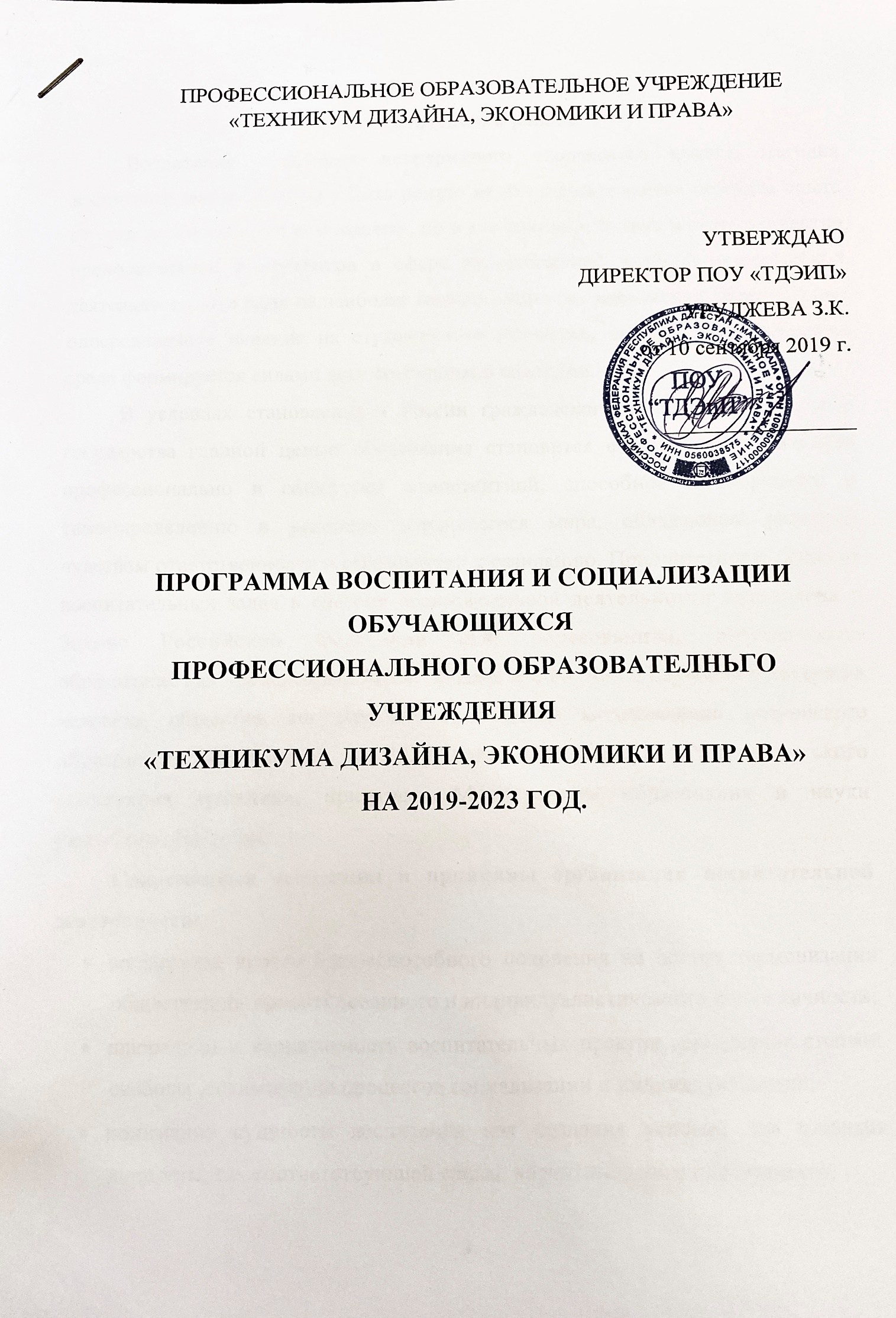 Воспитательная работа.Воспитание - процесс непрерывного творческого поиска. Сегодня воспитание может и должно быть понято не как одновременная передача опыта от старшего поколения к младшему, но и как взаимодействие и сотрудничество преподавателей и студентов в сфере их совместной учебной и внеучебной деятельности. Это одни из наиболее важных субъектов воспитания, оказывающих опосредованное влияние на студенческую молодежь, поэтому воспитательная среда формируется силами всех сотрудников колледжа.					В условиях становления в России гражданского общества и правового государства главной целью образования становится формирование личности профессионально и социально компетентной, способной к творчеству и самоопределению в условиях меняющегося мира, обладающей развитым чувством ответственности и стремлением к созиданию. Приоритетность решения воспитательных задач в системе образовательной деятельности закреплена в Законе Российской Федерации «Об образовании», определяющем образование как «целенаправленный процесс воспитания и обучения в интересах человека, общества, государства», Концепцией модернизации российского образования на период до 2020 года, Программой «Патриотического воспитания граждан», приказами Министерства образования и науки Республики Дагестан.Современные тенденции и принципы организации воспитательной деятельности:воспитание нового жизнеспособного поколения на основе гармонизации
общественно- ориентированного и индивидуалистического типов личности;плюрализм и вариативность воспитательных практик ,увеличение степени
свободы ,оптимизация процессов социализации и индивидуализации;понимание сущности воспитания как создания условий для развития
личности, т.е. соответствующей среды, воспитательного пространства;активное использование событийного подхода - значимость случая, отдельных мероприятий как поворотных моментов в развитии личности.Основополагающими принципами организации воспитания студентов являются:осуществление воспитания студента в контексте целей и задач профессионального образования в России;реализация воспитательной функции в единстве учебной и внеучебной деятельности;ориентация при организации воспитательного процесса на нравственные ценности гражданского общества;сохранение и развитие традиций техникума;гибкость системы воспитания студентов в техникуме, возможность её саморазвития;использование принципа демократизма, предполагающего педагогику сотрудничества;поддержка и развитие научно-технического творчества студентов;развитие органов студенческого самоуправления.		Цели и задачи воспитания студентов.								Главной задачей мы считаем воспитание полноправного члена общества, обладающего не только специальными знаниями, но и воспитанного на таких общечеловеческих ценностях, как гуманизм, гражданственность, патриотизм и интернационализм, трудолюбие, национальная гордость, национальное самосознание, веками утвердившихся в жизни народов Дагестана обычаев и традиций.								Приоритетным направлением воспитательной работы в 2019 - 2023 году является нравственно-патриотическое воспитание студентов.Общей целью воспитания студентов в техникуме необходимо считать разностороннее развитие личности будущего конкурентоспособного специалиста, обладающего физическим здоровьем, высокой культурой, интеллигентностью, социальной активностью, качествами гражданина-патриота.	Основная задача воспитательной деятельности- создание условий  для активной жизнедеятельности студентов, для гражданского самоопределения и самореализации, для максимального удовлетворения потребностей студентов в физическом, интеллектуальном, культурном и нравственном развитии.									Наиболее актуальными в современных условиях являются следующие задачи:формирование личностных качеств необходимых для эффективной профессиональной деятельности;формирование у студентов гражданской позиции и патриотического сознания, правовой и политической культуры, способности к труду и жизни в современных условиях;воспитание нравственных качеств, интеллигентности;развитие ориентации на общечеловеческие ценности и высокие гуманистические идеалы культуры;сохранение и преумножение историко-культурных традиций колледжа;укрепление и совершенствование физического состояния, стремления к здоровому образу жизни;формирование умений и навыков управления коллективом в различных формах студенческого самоуправления;формирование толерантности.1.1. СТРУКТУРА ВЗАИМОДЕЙСТВИЯ ПРИ ОРГАНИЗАЦИИВОСПИТАТЕЛЬНОЙ РАБОТЫ.1.2. ЗАДАЧИ ВОСПИТАТЕЛЬНОЙ РАБОТЫ.1.2.1. Формирование познавательного интереса к учебе1. Развитие у студентов интересов, способностей, понимания окружающего мира, умения анализировать и оценивать происходящие преобразования и свои возможности.2. Помощь студентам в умении ориентироваться в обстановке, адаптации к условиям учебы в техникуме и выполнении правил внутреннего распорядка3. Формирование ответственного отношения студентов к учебе, самодисциплины.1.2.2. Формирование ценностного отношения к природе, к нормам культурной жизни.1. Участие студентов в решении проблем экологии.2. Формирование навыков культуры поведения.3. Формирование культуры умственного труда: отношения студента к книге, культуры ведения дискуссии, самообразования и самообучения.4.Формирование правовой культуры: ознакомление с правами человека, неприкосновенностью личности.5. Формирование культуры гигиены труда.1.2.3. Формирование ценностного отношения к социальному устройству человеческой жизни.1.  Воспитывать студентов на традициях и культуре народов Дагестана. 2. Воспитание чувства интернационализма как нравственного качества человека.3. Воспитание патриотизма, чувства уважения и долга перед ветеранами труда и войны.4. Воспитание гражданина Дагестана и России, ознакомление с обязанностями гражданина, ответственностью человека за cвою жизнь перед самим собой и обществом, привитие чувства гордости за свою Родину.1.3. Организация воспитательного процесса направленная на формирование у студентов профессионально – значимых качеств личности.а) организаторские, конструктивные, проектировочные навыки и умения;б) искусство общения;в) владение технологией передачи знаний.1.4. ВОСПИТАТЕЛЬНАЯ РАБОТА С ПРЕПОДАВАТЕЛЯМИ И СОТРУДНИКАМИ.1.Добиться безусловного выполнения работниками и преподавателями правил внутреннего трудового распорядка, применять к нарушителям дисциплины наказания согласно Трудовому Кодексу Р.Ф. 2. Поощрение добросовестных работников3. С целью сплочения коллектива в течение года провести следующие мероприятия:а)	вечера, посвященный праздникам «День учителя», «Год учителя»;б)	новогодний вечер;в)	вечер, посвященный празднику 8 Марта;г)	выезд на природу.4. Формировать добросовестное отношение к своему делу, проводить индивидуальные беседы с нарушителями трудовой дисциплины и обсуждать их на заседаниях профсоюзного комитета. 5. Продолжить практику наставничества ветеранов педагогического труда над молодыми преподавателями, добиться участия всех преподавателей и сотрудников в мероприятиях, проводимых в колледже.  6. Применять к нарушителям дисциплинарные взыскания согласно Трудовому кодексу РФ. 7. Сформировать единый подход и требования к студентам, изучив предварительно нормативные документы, Закон РФ «Об образовании» Устав техникума, внутренний распорядок, договор между коллективом преподавателей и коллективом студентов. Провести конференцию для преподавателей по этим вопросам.8. Оказать социальную поддержку работникам и преподавателям в виде
материальной помощи со стороны администрации техникум.9. Применять к нарушителям дисциплинарные взыскания согласно Трудовому Кодексу РФ.1.5. ТЕКУЩАЯ РАБОТА.Ежемесячно проводить заседания методического объединения кураторов Составить график проведения и тематику открытых классных часов. Проводить мероприятия в групповых коллективах, направленные на нравственное и патриотическое и эстетическое воспитание молодежи, формирование сознательного отношения к учебе. Создать условия для самореализации личности студентов в различных сферах. Организовать занятия в кружках и факультативах, спортивных секциях, развивать клубную деятельность.  Организовать шефство над ветеранами войны и труда. Совершенствовать работу с молодежью. Согласно плану проводить мероприятия, направленные на интеллектуальное, духовное, физическое, нравственное развитие студентов. Проводить встречи с интересными людьми, беседы, диспуты, конференции с приглашением ветеранов педагогического труда. 8. В течение учебного года проводить со студентами классные часы, направленные на формирование культуры поведения в обществе: «Культура внешняя и внутренняя», «Как вести себя в обществе», «Как воспитать самого себя», «Как вести себя во время проведения мероприятий». Развивать и совершенствовать работу социальной службы техникума. В текущем учебном году проводить работу по диагностике и мониторингу развития личности студента, составляя программы по коррекции воспитательного процесса.Проводить мероприятия, направленные на воспитание у студентов техникума чувства патриотизма и интернационализма, формировать гражданскую позицию, воспитывать достойных граждан России и Дагестана.1.6. Основные направления воспитательной деятельности в колледже.Для осуществления цели и решения задач, поставленных перед техникумом, необходимо обозначить направления, по которым будет развиваться воспитательная деятельность в техникуме.Направления деятельности:Патриотическое воспитание.Гражданско-правовое воспитание.Нравственно-эстетическое воспитание.Профессиональное воспитание.Воспитание культуры здорового образа жизни.Патриотическое воспитание.							Патриотическое воспитание, являясь составной частью воспитательного процесса, представляет собой систематическую и целенаправленную деятельность по созданию условий для формирования у студентов высокого патриотического сознания, чувства верности своему Отечеству, готовности к выполнению гражданского долга и конституционных обязанности по защите интересов Родины.										Целью патриотического воспитания является развитие высокой социальной активности студентов, гражданской ответственности, становление студентов, обладающих позитивными ценностями и качествами, способных проявить их в созидательном процессе в интересах Родины.							Задачи:Утверждение в сознании и чувствах студента социально значимых патриотических ценностей, взглядов и убеждений, уважения к культурным традициям и историческому прошлому России, своей малой Родины.Привитие студентам чувства гордости, глубокого уважения и почитания символов Российской Федерации – Герба, Флага, Гимна, другой российской символики и исторических святынь Отечества.Формирование толерантного сознания студентовГражданско-правовое воспитание.						Формирование правосознания студента – сложный и длительный процесс, требующий творческого подхода всего коллектива, готовности, желания и умения всех и каждого бороться за укрепление общественной дисциплины и правопорядка в  техникуме и обществе, за искоренение негативных явлений в жизни техникума и нашего демократизирующегося российского общества. Чтобы эффективно управлять процессом формирования правосознания студенческой молодежи, система гражданско-правового воспитания студентов в техникуме должна охватывать весь период их обучения.						Целью гражданско-правового воспитания является формирование и развитее у студентов  таких качеств, как политическая культура, социальная активность, коллективизм, уважения к правам и свободам человека, любви к окружающей природе,  к старшим, любовь к семье и др.					Задачи:Создание единого гражданско-правового пространства учебно-воспитательного процесса в колледже.Воспитание студентов в духе уважения к Конституции РФ, законности, нормам общественной и коллективной жизни.Совершенствование работы по гражданско-правовому воспитанию.Нравственно-эстетическое воспитание.						Личность человека формируется и развивается в результате воздействия многочисленных факторов. При этом сам человек выступает как субъект своего собственного формирования и развития. Воспитание и развитие у студентов высокой нравственной культуры является самой важной задачей в процессе становления личности.										Целью нравственно-эстетического воспитания является – приобщение студентов к ценностям культуры и искусства, развития студенческого творчества, создание условий для саморазвития студентов и их реализация в различных видах творческой деятельности.									Задачи:Формирование компетентности в сфере культурно-досуговой деятельности (включая выбор путей и способов использования свободного времени, культурно и духовно обогащающих личность).Культурное и гуманитарное воспитание студентов техникума, развитие у студентов творческой активности, популяризации студенческого творчества.Развитие досуговой и клубной деятельности как особой сферы жизнедеятельности студенческой молодежи.Сохранение и приумножение историко-культурных традиций техникума.Профессиональное воспитание.								В процессе формирования личности конкурентоспособного специалиста-профессионала в техникуме важнейшую роль играет профессиональное воспитание студентов, сущность которого заключается в приобщении человека к профессионально-трудовой деятельности.							При воспитании конкурентоспособного выпускника техникум должен сформировать у каждого студента:систему глубоких знаний в соответствии со стандартом образования;высокую нравственность и этику трудовой деятельности;высокий уровень интеллектуального профессионального развития личности;осознанное отношение к своим профессиональным достижениям;индивидуальную и коллективную ответственность за выполнение учебно-производственных заданий;активный интерес к избранной профессии;организаторские и управленческие умения и навыки работы в учебном и трудовом коллективах.Целью профессионального воспитания  является подготовка конкурентоспособного специалиста, обладающего развитой профессиональной компетентностью.											Под компетентностью понимается интегрированная характеристика качеств личности, результат подготовки выпускника для выполнения деятельности в определенных областях.								Профессиональная компетентность рассматривается как готовность и способность целесообразно действовать в соответствии с требованиями дела, методически организованно и самостоятельно решать задачи и проблемы, а также оценивать результаты своей деятельности.					Профессиональная компетентность является результатом профессионального образования. В связи с этим  актуальное значение приобретает создание условий для формирования профессиональной компетентности студентов  в процессе внеучебной воспитательной деятельности.	Задачи:Развитие профессиональной направленности личности студентов, формирование устойчивого интереса к будущей профессиональной деятельности.Совершенствование воспитательного потенциала технологий обучения.Ориентация студентов на профессиональные творческие достижения и реализацию профессионального потенциала.Формирование способности к самосовершенствованию (самопознанию, самоконтролю, самооценке, саморазвитию, самообразованию, самоорганизации).Содействие трудоустройству выпускников, адаптации студентов к рыночным отношениям в сфере профессиональной (трудовой) деятельности.Развитие форм внеучебной деятельности по профилю специальности. Воспитание культуры здорового образа жизни.					На здоровье студентов оказывают влияние многие факторы:психологическое обеспечение учебного процесса;правильная организация учебно-воспитательного процесса;соблюдение санитарных норм, правил, гигиенических требований к условиям обучения;двигательная активность студентов и др.Целью воспитания культуры здорового образа жизни является воспитание психически здорового, личностно развитого человека, способного самостоятельно справляться с собственными психологическими затруднениями и жизненными проблемами, не нуждающегося в приёме психоактивных веществ.			Задачи:Формирование понимания здорового образа жизни и адекватного отношения к собственной жизнедеятельности.Развитие и совершенствование индивидуальных способов использования своих внутренних ресурсов психического и физического здоровья.Помощь студентам в самореализации собственного жизненного предназначения.Психологическая поддержка всех субъектов образовательного процесса.1.7. РАБОТЫ ПО ПРОФИЛАКТИКЕ НАРКОМАНИИ И ФОРМИРОВАНИЕ ЗДОРОВОГО ОБРАЗА ЖИЗНИ.1.8 Просветительская работа техникума.1.10. План по патриотическому воспитанию.1.11 План работы молодежного центра.1.12. Работа с родителями студентов.Система совместной работы педагогов и родителей создает прочную базу для взаимного и заинтересованного сотрудничества и способствует успешности обучения и воспитания. Это взаимодействие особенно необходимо в первый год обучения. Именно в первые дни пребывания студентов в учебном заведении крайне важно создать положительный эмоциональный фон для налаживания взаимопонимания с родителями.Инициатива в формировании позитивных отношении с родителями должна исходить от педагогов, потому что они являются специалистами в деле обучения и воспитания студентов. Необходимо наладить постоянный обмен информацией о воспитанниках, это позволит предотвратить многие отклонения в поведении студентов. Необходимо также проводить индивидуальные беседы классного руководителя с родителями, где тактично должны обсуждаться проблемы каждого студента. Важным аспектом взаимодействия педагогов и родителей является обеспечение единства позиций семьи и педагогов по следующим вопросам:охрана здоровья студентов;организация учебной деятельностиНа каждом курсе должен быть создан родительский комитет, который будет координировать взаимодействие классного руководителя и родителей по различным вопросам.Педагогический коллектив и классный руководитель должны помочь родителям в таких вопросах как диагностика причин слабой успеваемости студентов, дать рекомендации по выполнению домашних заданий студентами, организации режима дня студентов.Должны быть налажены систематические продуктивные взаимоотношения психолога с родителями.1.13 Работа психолога и социального педагога. Профориентационная работаРазработать для городских и районных общеобразовательных школ рекомендации, методические указания по проведению профориентационной работы.Подготовить необходимую информацию о профессии (видеозаписи, лекции).Закрепить за каждым преподавателем закрепить район и конкретно школу, где совместно со студентами они будут вести профориентационную работу среди старшеклассников (проведение встреч за круглым столом, педагогических рингов, математических, филологических конкурсов, бесед).Организовать в школах профориентационную службу вместе с профориентационным Советом техникума. Организовать мероприятия в масштабе школы, класса:оформление профориентационного кабинета, уголка, стенда;использование аудиовизуальных средств:занятия школьников на предметных курсах;выполнение школьниками практических работ по психолого-педагогическим дисциплинам;организация встречи с преподавателями, проведение семинаров, конференций.Организовать переписку старшекурсников с учащимися школ.Провести тесты в школах по на предмет предпочтения профессии.Пригласить специалистов для чтения лекций (юристов, работников милиции, директоров школ).Организовать выездные дни агитбригады (преподавателей, студентов).Провести в техникуме «День открытых дверей» для учащихся школ.Для проведения профориентационной работы подключить
студентов 4 курсов техникума.Поддерживать тесную связь с родителями студентов групп и, проводить психолого-педагогическое просвещение, родительские собрания, беседы. Каждому преподавателю организовать занятия с первокурсниками по научной организации труда по следующим темам:- «Учеба и ваше отношение к ней».- «Как научиться беречь время».-«Изумительное чудо мышления».- «Педагогические условия развития познавательной активности».13. Организовать круглый стол «Встреча с выпускниками колледжа.14. Преподавателям организовать изучение и распространение передового педагогического опыта мастеров педагогического труда.ДиректорДиректорДиректорЗаместитель директора по учебной работеЗаместитель директора по учебной работеЗаместитель директора по учебной работеЗаместитель директора по воспитательной работеЗаместитель директора по воспитательной работеЗаместитель директора по воспитательной работеБиблиотекаЗаведующие отделениямиПредс.ПЦКПсихологКураторы группКураторы группКураторы группМолодежный советМолодежный советМолодежный советОрганизатор, профорг, учебный сектор, сектора культурно-массовой, спортивно-массовой, жилищно-бытовой, идейно-воспитательной работыОрганизатор, профорг, учебный сектор, сектора культурно-массовой, спортивно-массовой, жилищно-бытовой, идейно-воспитательной работыОрганизатор, профорг, учебный сектор, сектора культурно-массовой, спортивно-массовой, жилищно-бытовой, идейно-воспитательной работыОрганизатор, профорг, учебный сектор, сектора культурно-массовой, спортивно-массовой, жилищно-бытовой, идейно-воспитательной работыОрганизатор, профорг, учебный сектор, сектора культурно-массовой, спортивно-массовой, жилищно-бытовой, идейно-воспитательной работыОрганизатор, профорг, учебный сектор, сектора культурно-массовой, спортивно-массовой, жилищно-бытовой, идейно-воспитательной работыОрганизатор, профорг, учебный сектор, сектора культурно-массовой, спортивно-массовой, жилищно-бытовой, идейно-воспитательной работы№ п/пСодержание деятельностиСроки реализацииИсполнители1Организация работы кружка «Основы военных знаний»По плану работыПреподаватель ОБЖ2Организация работы клуба «Патриот»Два раза в месяцПреподаватель ОБЖ3Проведение информационных часов в группах на гражданско-патриотические темы.По плану работы в группахКураторы групп4Организация участия студентов в городских праздниках.В течение всего периодаКураторы групп5Организация участия студентов в праздновании Дней воинской славы России:Дня ПобедыДня защитника ОтечестваДень единства народов ДагестанаДня народного единстваДня годовщины вывода войск из АфганистанаДень неизвестного солдатаДень Героев ОтечестваВ течение всего периодаЗам. директора по ВР,кураторыПреподаватель ОБЖ6Организация и проведения встреч с представителями «Общества участников боевых действийВ феврале месяцеКураторы групп, зам по ВР7Организация и проведение торжественных встреч с ветеранами Великой Отечественной войны, афганских событий, «круглых столов» по обсуждению вопросов патриотической работы и  воинской службыПо плану работы преподавателя ОБЖКураторы групп,Преподаватель ОБЖ8Участие в городской военно-спортивной игреПо совместному плану с АдминистрациейРуководитель физ. воспитания, преподаватель ОБЖ9Организация шефской работы с ветеранами ВОВ, закрепленными за техникумомВ течение всего периодаКураторы 10Участие в торжественных и памятно-мемориальных мероприятияхфевральпреподаватель ОБЖ, Кураторы 11Участие в республиканских мероприятиях направленных на патриотическое воспитаниеВ течение всего периодаЗав. отд, зам. директора по ВР,  12Организация выставок к Дням воинской славы РоссииВ течение всего периодаКураторы13Организация и проведение встреч студентов-призывников с офицерами военкоматовВ течение всего периодаПреподаватель ОБЖ14Участие в Днях призывника, проводимых в рамках работы городского комитета по молодежной политикеПо плану с АдминистрациейЗам. директора по ВР,Преподаватель ОБЖ15Проведение уроков мужества для 1 и 2 курсов2 раза в годКураторы16Проведение военно-спортивных игрВ течение всего периодаПреподаватели физической культуры17Организация работы спортивных секцийВ течение всего периодаРуководители физ. воспитания18Проведение информационных часов в группах на гражданско-патриотические темы.По плану работы в группахКураторы групп19Организация участия студентов в городских фольклорных праздниках.ЕжегодноКураторы20Организация встреч студентов с участниками войны, воинами-интернационалистамиПо плану работы в группахКураторы групп21Просмотр и обсуждение военно-патриотических кинофильмов о Великой Отечественной войне 1941-1945 гг. к 75 летию ПобедымайКураторы групп22Выпуск фотогазет на патриотическую темуПо особому плануМол.центр23Проведение конкурса чтецов «Стихи о Родине – о России»По особому плануМол.центр24Возложение цветов на братских могилахмайМол.центр25Акция «Георгиевская лента»апрельЗам. директора по ВР№п/пСодержание деятельностиСроки реализацииИсполнители1Тематические классные часы по изучению Правил внутреннего распорядка, прав и обязанностей студентовсентябрьКураторы групп2Классные часы на тему «Общественно-политическая система власти в РФ»По плану работы в группахКураторы групп3Изучение основ государственной системы РФ, Конституции РФ, государственной символики, прав и обязанностей граждан России, Декларации о правах человека на классных часахВ течение всего периодаКураторы групп4Проведение информационных часов в группах на гражданско-правовые темыПо плану работы в группахКураторы групп5Проведение конкурса работ на тему «Я гражданин России»По плану работыЗам. директора по ВР6Создание в группах органов самоуправленияПо плану работы в группахКураторы групп7Встречи студентов с работниками правоохранительных органов: «Что значит быть законопослушным гражданином?»В течение всего периодаКураторы групп, зам. директора по ВР8Проведение классных часов по темам:«День солидарности в борьбе с терроризмом»;«Популяризация государственных символов России»;«Террор в России: события, люди, факты, дети;«Общественно-политическая система власти в Российской Федерации»По плану работы в группахКураторы групп9Организация встречи с детьми-сиротамираз в годЗам. директора по ВР10Проведение уроков пенсионной и правовой грамотности, с участием представителей Пенсионного фонда сентябрьЗам. директора по ВР11Круглый стол «Я выбираю»В течение годаЗам. директора по ВР12Классные часы ко Дню Конституции РФПо плану работы в группахКураторы групп15Беседа о последствиях принятия участия в несанкционированных митингах и демонстрацияхПо плану работы в группахКураторы групп16Беседы о профилактике преступности в среде несовершеннолетнихВ течение всего периодаЗам. директора по ВР17Организация работы волонтерского движенияВ течение всего периодаЗав. директора по ВР18Проведение акции «Дорогами добра», посвященной Дню пожилого человека.октябрьЗам. директора по ВР19Проведение Дня вежливости и культуры поведениядекабрьЗав. отд.20Проведение и участие в акциях по направлению волонтерской деятельностиВ течение всего периодаЗам. директора по ВР21Интерактивная игра среди студентов 1 курса на тему: «Я имею право на …»;Ноябрь-декабрьПсихолог, соц. педагог, кураторы групп22Организация работы Совета по профилактике правонарушенийВ течение всего периодаЗам. директора по ВР23Организация родительских собраний, в том числе:организация и проведение родительского собрания групп 1 курсаорганизация и проведение родительских собраний группиндивидуальная помощь родителямВ течение всего периодаЗам. директора по ВР, зав. отд.№ п/пСодержание деятельностиСроки реализацииИсполнители1Проведение мероприятий в группах «Посвящение студента в специальности…»Сентябрь-ноябрьПредседатели ПЦК, зав. отд.,  кураторы групп2Организация посещений объектов музейного показаВ течение всего периодаКураторы групп3Организация посещения спектаклей Республиканских театров и Театра поэзииВ течение всего периодаКураторы групп4Организация работы коллективов художественной самодеятельности и клубов по интересамВ течение всего периодаЗам. директора по ВР, 5Участие в городских  фестивалях  самодеятельного художественного творчества студентов ССУЗов ВУЗОВЕжегодноЗам. директора по ВР, 6Организация и проведение  концертов к памятным датам (8 марта, 23 февраля, 9 мая, и т.д.)ЕжегодноЗам. директора по ВР, 7Организация и проведение тематических и праздничных мероприятийВ течение всего периодаЗам. директора по ВР,8Организация и проведение интеллектуальных игрВ течение всего периодаЗам. директора по ВР, 9Организация работы волонтерского отрядаВ течение всего периодаЗам. директора по ВР10Выездные мероприятия, проведение благотворительных акцийВ течение всего периодаКураторы  групп11Организация и проведение встреч с выпускникамиПо плану работыЗав. отд.12Организация работы студенческих средств массовой информации подготовка материалов в сайт техникума по учебно-воспитательной работе и студенческой жизни в техникумеПо плану работыЗам. директора по ВР№п/пСодержание деятельностиСроки реализацииИсполнители1Диагностирование уровня профессиональной направленности студентовЕжегоднопсихолог2Проведение профессиональных консультаций и тренинговВ течение всего периодасоциальные партнеры3Организация и проведение предметных олимпиадЕжегодноПреподаватели, зав. отд.4Организация и проведение конкурсов профессионального мастерстваЕжегодноЗав. отделениями,преподаватели, зам. директоров по УПР5Организация и проведение недели  специальностейЕжегодноЗав. отделениями, председатели ПЦК6Организация и проведение научно-практических конференций, семинаров, выставок, круглых столовЕжегодноЗав. отд, зав. ИМЦ7Организация и проведение тематических классных часовЕжемесячноКураторы групп8Организация и проведение экскурсий на предприятия (учреждения) по профилю специальности. Организация и проведение мастер-классовВ течение всего периодаЗав. отделениями, преподаватели, зам. директора по УПР.9Организация и проведение дня открытых дверейЕжегодноЗам. директора по УПР10Организация и проведение вечеров встреч выпускниковЕжегодноЗам. директора по ВР, председатели ПЦК, зав. отд.11Участие в ярмарке вакансийЕжегодноЗам. директора по УПР12Привлечение студентов к проведению профориентационной работыЕжегодноПредседатели ПЦК, зав. отделениями13Создание службы трудоустройства выпускниковЕжегодноЗам. директора по УПР14Организация фотовыставок «Мое учебное заведение»ЕжегодноЗам. директора по ВР№п/пСодержание деятельностиСроки реализацииИсполнители1Психологическое просвещение:- тематические классные часы;- тематические семинары для преподавателейи студентов;- беседы для студентов и родителей;- лекции специалистов;- организация просмотра и обсуждение видеофильмов на темы профилактики употребления психоактивных веществВ течение всего периодаКураторы групп, зав. отд., зам. директора по ВР, представители общественных организаций, психолог2Организация и проведение творческих работ, утверждающих здоровый образ жизниВ течение всего периодаСтуд. клуб, кураторы групп3Организация и проведение мероприятий в рамках «Дня единых действий» - Международного дня борьбы со СПИДомПо плану работыЗам. директора по ВР, студ. клуб.4Организация и проведение антинаркотических  акцийПо плану работыЗам. директора по ВР, студ. клуб.5Организация студенческих научно-практических конференций, семинаров по проблеме «Здоровый образ жизни»По особому плануЗам. директора по ВР, зав.ИМЦ6Распространение информационного материала с целью профилактики табакокурения, алкоголизации, наркотизацииВ течение всего периодаСтуд. клуб, кураторы групп7Организация и проведение «Дней здоровья» для студентовПо особому плануЗам. директора по ВР, кураторы групп8Психологическая диагностика:выявление личностной предрасположенности студентов к формированию саморазрушающего поведения (среди студентов 1-х курсов);профессиональное самоопределение студентов техникумов (среди студентов1-х курсов);степень социально-психологической адаптации студентов в образовательной среде техникума.По особому плануПсихолог, зам. директора по ВР9Психологическая коррекция:- тренинги личностного роста;- тренинги здорового образа жизни;- тренинги развития коммуникативных умений;- тренинги развития лидерских качеств;- тренинги, направленные на ускорение социально-психологической адаптации студентов;- тренинги профессионального совершенствованияВ течение всего периодапсихолог10Конкурс стенгазет и плакатов «Выбери будущее», «За чистоту окружающей среды»По особому плануЗам. директора по ВР11Фотовыставка ко Дню борьбы со СПИДомПо особому плануСтуд. клуб, кураторы групп, зам. директора по ВР12Организация и проведение акции: «Сделай мир чистым»По особому плануЗам. директора по ВР13Встречи со специалистами Центра медицинской профилактикиПо особому плануЗам. директора по ВР, кураторы14Организация работы медицинского лектория для студентовПо особому плануЗам. директора по ВР, кураторы15Тематическая викторина «За здоровый образ жизни»По особому плануЗам. директора по ВР, кураторы16Нравственные классные часы «Здоровый образ жизни – основа профессионального роста»По особому плануЗам. директора по ВР, кураторы17Чтение и обсуждение журнальных публикаций о силе и стойкости человеческого духа в самых трудных жизненных ситуацияхПо особому плануЗам. директора по ВР, кураторы18Конкурсы сочинений:- «Наркотик уничтожит твою душу, наркотик разрушит твое тело, наркотик лишит тебя свободы»,- «Наркоманы свободны от всех радостей жизни»По особому плануЗам. директора по ВР, кураторы, преподаватели русского языка и литературы19Выпуск стенгазет в защиту человека от влияния вредных привычек;По особому плануЗам. директора по ВР20Читательская конференция по рассказу М. Булгакова «Морфий»По особому плануПреподаватели русского языка и литературы21Организация и проведение мероприятий направленных на борьбу с курением:- Акция «Брось сигарету»;- Интерактивный опрос;- Круглые столы.В течение всего периодаЗам. директора. по ВРМероприятияДатаОтветственные1.Классные часы в учебных группах: “Здоровый образ жизни”ОктябрьПсихолог2. Анкетирование “Что вам известно о курении, употреблении алкоголя и наркотиков”. ОбсуждениеНоябрьПсихолог3. Медицинский практикум:-терапевт-нарколог-венеролог-гинекологНоябрьМед. персонал4. Игра – обсуждение, направленная на формирование навыков ответственного поведения “Наркотики, алкоголь и сигареты” (классные часы)ДекабрьПсихолог5.Встреча с имамом мечети “Ислам и здоровый образ”ДекабрьЗаместитель по ВР6.”День здоровья”МайЗаместитель по ВР7.Конкурс на лучшую разработку открытого часа по профилактике и формированию здорового образа жизниАпрельЗаместитель по ВР8.Открытое мероприятие в рамках городской молодежной акции” Молодежь против наркотиков”АпрельЗаместитель по ВРМероприятияКурсыСрокиОтветственные1.Организовать и провести с работниками здравоохранения:а) беседа психолога (об освобождении от стереотипов и защитных ролей);б) Встреча с врачами;в) Встреча с  работниками библиотеки;г) Беседа психолога “Посмотри на себя со стороны”1-е курсы2,3-е курсы2-е курсы всеСентябрьНоябрьАпрельПо плануОктябрьСатиаджиева М. А..КураторыАгакеримова И.С.2. Провести радиопередачи:“Туберкулез – это серьезно” “Грипп. Профилактика и лечение” “Факторы риска основных неинфекционных заболеваний и их профилактика”“Берегите сердце с молоду”1-2По плануМедсестраПроводить проф. прививки, вакцинациюмартполиклиника4. Составить амбулаторные карты на всех студентов2-3 курсыСентябрьОктябрьМедсестра5.Провести диспансеризацию в военкоматеМероприятияДатаОтветственныеОтметка о выполнении1.”История моего города”(встреча с работниками краеведческого музея)Сентябрь2. Неделя призывникаОктябрь3. Круглый стол “Какая нам нужна армия?”Ноябрь4. Уроки мужества. Встреча с ветеранами войны Февраль-Май5. Эстафета (ко Дню Победы)Май6. Акция «Ветерану нашу  заботу»В течение года7. Участие в городском фестивале Апрель8. Вахта памяти. Возложение цветов на солдатском кладбищеМай9. Открытый классный час, посвященный ко Дню ПобедыМайАкция «Георгиевская ленточка»Апрель11. Провести конкурс сочинения посвященный ветеранам ВОВ и воинам-афганцамМарт12. Конкурс на лучший плакат и рисунок “Мир дому твоему”Апрель13. ”Героические страницы нашей истории” (викторина первокурсников)Февраль14. Встреча с работниками военкоматаМай15. Кинолекторий.Художественный фильм “Блокада”Апрель16. ”Дружно будем в армии служить” (открытый классный час, посвященный 23 февраля - Дню защитника отечества)Февраль17. Шефство над холмом Боевой славыВ течение года№МероприятиеСроки проведенияОтветственныйза проведение1.Мероприятие посвященноеОсуждению терроризма и банд подпольяСентябрьПМЦ Зам директора по ВРСтуденты 2-4 курс2.Классный на тему «традиции народов Дагестана»СентябрьПМЦСтуденты3.Акция «Чистый город»СентябрьЗам. директора    Студенты 1 курса4.Круглый стол с имамом центральной мечети на тему «отношения Ислама к террору»ОктябрьПредседатели духовенства, Зам. директора5.Конкурс на лучшую стенгазету ко дню УчителяОктябрьСтуденты 1-4 курс6.Подготовка и проведение мероприятия «Молодежь против наркотиков»ОктябрьПредседатели духовенства, Нарколог, Соц. педагог 7.Мероприятие посвященное ко дню Единства народов РоссииНоябрьЗам. директора8.Акция чистый участокНоябрьЗам. директораСтуденты9.День матери «Не забудь поздравить маму» конкурс на лучшего чтецаНоябрьЗам. директора по ВР Студенты10.Всемирный день борьбы со СПИДом, проведение круглого столаДекабрьЗам. директора по Врач нарколог, правоохранительные органы11.Проведение благотворительной волонтерской акции «Доброе сердце»ДекабрьЗам. директора Студенты12.Выявление причин отклоняющегося поведения у подростковДекабрьСоц. Педагог Психолог13.Профилактика конфликтов суицида, вовлеченности молодежи в секты и суб. культурыЯнварьЗам. директора по ВР Соц. педагогПсихолог14.День студента, Татьянин деньЯнварьЗам. директора по ВР 15.Проведение мероприятия «День защитника отечества»ФевральЗам. директора по ВР студенты16.Мероприятие «8 марта»МартЗам. директора по ВР студенты17.Профилактика правонарушений среди молодежиМартЗам. директора по ВРправоохранительные органы18.Выявление проблем адаптации детей к процессу обучение в молодой семьеАпрельСоц. педагогПсихолог.19.Акция «Чистый город»АпрельЗам. директора по ВРПМЦ.Студенты20.Проведение превентивной профилактики наркомании, табакокурения и алкоголизма среди подростковМайЗам. директора по ВРПМЦСоц. Педагог ПсихологПроводимые мероприятияИсполнительСроки1. Работа со студентами и классным коллективомСентябрьПровести диагностику психологической иинтеллектуальной готовностиЗав. отдСентябрьПровести анкетирование с целью изученияГрупповых коллективовкураторОрганизовать круглый стол для кураторов по актуальным вопросам воспитаниязам повоспит. раб.По заявкеПроводить.консилиумы в группахкомиссияПо заявке5. Диагностическая работаПроведение диагностической работы по курсам в связи с запросами руководителейЗав.отдПостоянно по запросу учит.Провести тестирование по акцентуации черт характера сопоставительно по 1 - 4 курсам с последующим анализом.Зав.отдФевральПровести социометрию для определения сплоченности групповых коллективов курсовЗав.отдМайИсследовать учебные интересы и мотивацию учебной деятельности по 1-2 курсамЗав.отдАпрельИсследовать коэффициент интеллекта по 4 курсамЗав.отдДекабрьОбследовать дополнительно всех студентовнеуспевающих по итогам семестрапредметникиПо итогам семестра6.Психопрофилактическая работаПрочитать лекции для студентов: «О вреде табакокурения и алкоголизма»; Осторожно наркотики! Ты будущая мать! Береги честь с молоду!»ВрачПо согласованию№Содержание деятельности соц.педагогаСрокиОтветственные1Выявление студентов группы риска: изучение личных дел студентов; оставление социальной карты курсов; определение воспитанников в группы риска.СентябрьЗав. отд.соц.педагог.2Изучение медико-психолого-педагогических особенностей студентов нового набора через посещение уроков, беседы с студентами и кураторами; тесты личностных особенностей; диагностическое обследование студентов с ослабленным здоровьем.ОктябрьСоц.педагог. зав. отд., куратор.,4Разработка индивидуально-коррекционных программ, связанных с коррекцией поведения и их реализацияПостоянноСоц. педагог,специалисты,5Работа с девиантными подростками – студентами;наблюдение и современная помощь; участие в мероприятиях городской администрацииПостоянно6Работа со студентами – сиротами,- инвалидами; участие в работе по реализации благотворительных мероприятий техникума, города, района и республикиВ течение уч. года7Способствование формированию благоприятного микроклимата в техникуме: информация о работе с проблемными студентами на заседаниях кураторови педсоветах, на совещаниях при директоре, индивидуальная помощь кураторамВ течение годаСоц. педагог8Коррекция различных видов социально-ценностной деятельности студентов, направленных на развития и соц. инициатив: участие в конкурсных программах и рейтинговых мероприятиях, в традиционных праздниках техникума, контроль за предоставлениемльгот и поощрений отличникам учебы, активистамВ течение годаСоц. педагог, зам.по восп. раб.9Защита и охрана прав молодежи, выявление статуса студентов – сирот из малообеспеченных семей, помощь в сборе и оформлении документовПостоянноСоц. педагог,отделы соц.защиты.10Повышение профессиональной компетентности, участие в семинарах соц. педагогов, учеба на курсахповышения квалификации, реализация программы,самообразование по отдельным аспектампрофессиональной деятельности, посещение занятий коллегПостоянноСоц. педагог.